KERESKEDELMI TEVÉKENYSÉG BEJELENTÉSE                                             ( 210/2009. (IX.29.) Korm. rendelet alapján)A kereskedő adatai:Név:	Székhely:	Levelezési cím (amennyiben eltér a székhelytől):	Cégjegyzékszám/e.v. nyilv.tartási sz./kistermelő reg.sz.:	Adószám:	Statisztikai szám:	Telefonszám:	Elektronikus levelezési cím:	A kereskedelmi tevékenység adatai:A kereskedelmi tevékenység formája a kereskedelemről szóló 2005. évi CLXIV. törvény 3. § (4) bekezdése szerint (a megfelelőt jelölje X-szel):A kereskedelmi tevékenység jellege (a megfelelőt jelölje X-szel; vendéglátás esetében megjelölendő a kiskereskedelem is!):A kereskedelmi tevékenység címe:Az üzlet címe:	Az üzlet helyrajzi száma:	Az üzlet (az ingatlan) tulajdonosa:	Az üzlet (az ingatlan) használatának jogcíme (bérlemény, saját tulajdon, stb.):	Az üzlet alapterülete (m2):	Vendéglátó üzlet esetében befogadóképessége (fő):	Az üzlet elnevezése (fantázianeve):	Az üzlet nyitvatartási ideje:Amennyiben a kereskedelmi tevékenység üzletben történik, az üzlet  nyitvatartási ideje (a megfelelőt jelölje X-szel):Napi fogyasztási cikket (napi fogyasztási cikk: a vendéglátó tevékenység keretében értékesített termékek kivételével olyan, a lakosság napi szükségleteinek, igényeinek kielégítésére szolgáló élelmiszer, illatszer, drogériai termék, háztartási tisztítószer és vegyi áru, higiéniai papírtermék, amelyet a fogyasztó jellemzően legfeljebb egy éven belül elfogyaszt, elhasznál vagy lecserél) értékesítő üzlet esetén az árusítótér nettó alapterülete:.........m2, az üzlethez létesített gépjármű várakozóhelyek száma:.………, azok telekhatártól mért távolsága:……….m,  elhelyezése (saját telken vagy más telken parkolóban, parkolóházban vagy közterületek közlekedésre szánt területe egy részén, illetve a közforgalom céljára átadott magánút egy részén): 	Mozgóbolt esetében a működési terület és az útvonal jegyzéke:	Üzleten kívüli és csomagküldő kereskedelem esetében a működési terület jegyzéke (az érintett települések/megye megjelölésével):	A közlekedési eszközön folytatott értékesítés esetén annak a közlekedési eszköznek a megjelölése (a jármű azonosítására használt jelzés feltüntetésével), amelyen kereskedelmi tevékenységet kívánnak folytatni: 	Üzleten kívüli kereskedelem esetén a termék forgalmazása céljából szervezett utazás vagy a rendezvény helyének és időpontjának, illetve a szervezett utazás keretében tartott rendezvény esetén az utazás indulási és célhelyének, valamint az utazás időpontjának megjelölése: 	A forgalmazni kívánt termékek (a megfelelő(ke)t jelölje X-szel):A forgalmazni kívánt jövedéki termékek (a megfelelő(ke)t jelölje X-szel):Kérjük jelölje X-szel, hogy az alább felsorolt tevékenységeket kívánja-e folytatni!A HATÓSÁG TÖLTI KI:A vásárlók könyve nyomtatvány azonosító adatai és használatba vételének időpontja:	BÜNTETŐJOG FELELŐSSÉGEM TUDATÁBAN KIJELENTEM, HOGYa 210/2009. (IX. 29.) Korm. rendelet 3. melléklete szerinti kizárólag üzletben forgalmazható termékeket1. a kémiai biztonságról szóló törvény szerinti veszélyes anyagok és keverékek, kivéve a Jöt. szerinti tüzelőolaj, propán vagy propán-bután gáz és az üzemanyag;2. az egyes festékek, lakkok és járművek javító fényezésére szolgáló termékek szerves oldószer tartalmának szabályozásáról szóló kormányrendelet hatálya alá tartozó termékek;3. állatgyógyászati készítmények és hatóanyagaik;4. fegyver, lőszer, robbanó- és robbantószer, gázspray, pirotechnikai termék, a polgári célú pirotechnikai tevékenységekről szóló kormányrendelet szerinti 1., és 2. pirotechnikai osztályba tartozó termékek, az ott meghatározott kivételekkel;5. növényvédő szerek és hatóanyagaik;6. nem veszélyes hulladék;7. „A” és „B” tűzveszélyességi osztályba sorolt anyag, kivéve a Jöt. szerinti tüzelőolaj, propán vagy propán-bután gáz és az üzemanyag.nem kívánok forgalmazni.A tevékenység megkezdésének (várható) időpontja: 	Kelt: 	a bejelentő aláírása és bélyegzőlenyomataCsatolt mellékletek:gazdasági társaság esetében aláírási címpéldány;nem személyesen eljáró ügyfél esetében kettő tanúval ellátott meghatalmazás;nem a kérelmező tulajdonában lévő üzlet esetében az üzlet használatának jogcímére (bérlet stb.) vonatkozó igazoló okirat;haszonélvezet esetében a haszonélvező hozzájárulását igazoló okirat;közös tulajdonban álló üzlet esetében, a tulajdonostársak hozzájárulását igazoló okirat;vásárlók könyve.A csatolandó mellékleteket kérjük eredeti példányban bemutatni, másolás után visszaadjuk.AZ ALÁBBI ZÁRADÉKOT – A TEVÉKENYSÉG IGAZOLÁSÁRA – HATÓSÁG TÖLTI KI !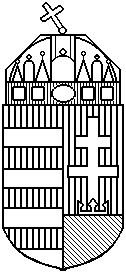 Egervári Közös Önkormányzati Hivatal8913 Egervár Vár u. 2.   /fax:92/564-013, 564-014, 30 8214561E-mail: kozoshivatal @egervar.huA kereskedelmi tevékenységek végzésének feltételeiről szóló 210/2009. (IX.29.) Korm. rendelet 6. § (1) (továbbiakban: Rendelet) bekezdésének megfelelően kereskedő fenti határozatlan időre szóló bejelentését a Rendelet 2. számú melléklete szerinti nyilvántartásba az alábbi számon feljegyeztem.Nyilvántartási szám:  			                 Iktatószám: Bejelentés napja:					     Ügyintéző: Egervár ,  …………………………………….																								       	                        ………………………………………………Kereskedelmi hatóság aláírásaüzletben folytatott kereskedelmi tevékenység (üzlet: kereskedelmi tevékenység folytatása céljából létesített vagy használt épület, illetve önálló rendeltetési egységet képező épületrész, helyiség, ideértve az elsődlegesen raktározás, tárolás célját szolgáló olyan épületet vagy épületrészt is, amelyben kereskedelmi tevékenységet folytatnak)mozgóbolt útján folytatott kereskedelmi tevékenység (mozgóbolt: kiskereskedelmi tevékenység folytatására kialakított jármű, illetve járműre szerelt vagy általa vontatott eszköz)bevásárlóközpontban folytatott kereskedelmi tevékenység (bevásárlóközpont: olyan komplex kialakítású, vegyes rendeltetésű épület, amelyben állandó jelleggel több kereskedő folytat túlnyomórészt üzletekben különböző típusú kereskedelmi tevékenységet, és ahol emellett jellemzően a szabadidő eltöltésével összefüggő szolgáltatási tevékenységet is folytatnak)vásáron folytatott kereskedelmi tevékenység (vásár: olyan épület, épületegyüttes vagy terület, ahol rendszerint többen folytatnak idényjellegű vagy meghatározott eseményekhez, naptári napokhoz kötődő eseti jellegű kiskereskedelmi tevékenységet)piacon folytatott kereskedelmi tevékenység (piac: olyan épület, épületegyüttes vagy terület, ahol állandó vagy rendszeres jelleggel többen általában napi, esetenként heti rendszerességgel folytatnak kiskereskedelmi tevékenységet)közterületi értékesítés (közterületi értékesítés: a közterületen, illetve közforgalom számára nyitva álló helyen végzett kiskereskedelmi tevékenység)közvetlen értékesítés (közvetlen értékesítés: kiskereskedelmi tevékenység keretében termék forgalmazása közvetlenül az előállítás helyén)üzleten kívüli kereskedelem (üzleten kívüli kereskedés: a kereskedő vagy a nevében, illetve javára eljáró személy által a termék forgalmazása céljából a vásárlónak – annak kifejezett kérése nélkül – a lakásán, munkahelyén vagy más tartózkodási helyén való felkeresésével vagy az e célból szervezett utazás vagy rendezvény alkalmával folytatott kiskereskedelmi tevékenység)csomagküldő kereskedelem (csomagküldő kereskedelem: az a kereskedelmi tevékenység, amelynek során a kereskedő a termék jellemzőit és árát feltüntető, ezáltal a vásárló számára az áru megvételére vonatkozó ügyleti döntés meghozatalát lehetővé tevő kereskedelmi kommunikációt bocsátja a vásárló rendelkezésére, és az ilyen kereskedelmi kommunikáció alapján megrendelt terméket szállítja (szállíttatja) a megjelölt címre)automatából történő értékesítésközlekedési eszközön folytatott értékesítés (vasúti étkezőkocsiban és büfében, autóbuszjáraton, személyhajó éttermében és büféjében, valamint polgári repülőgépjáraton végzett kiskereskedelmi tevékenység)kiskereskedelem (kiskereskedelmi tevékenység: üzletszerű gazdasági tevékenység keretében termékek forgalmazása, vagyoni értékű jog értékesítése és az ezzel közvetlenül összefüggő szolgáltatások nyújtása a végső felhasználó részére, ideértve a vendéglátást is)melegkonyhás vendéglátás (vendéglátás: kész- vagy helyben készített ételek, italok jellemzően helyben fogyasztás céljából történő forgalmazása, ideértve az azzal összefüggő szórakoztató és egyéb szolgáltató tevékenységet ismelegkonyhás vendéglátóhely: meleg- és hideg ételeket, cukrászati készítményeket, sütő- és édesipari termékeket, kávét, szeszesitalt és szeszmentes italokat forgalmazó üzlet, ahol az ételeket meghatározóan a helyszínen készítik)nem melegkonyhás vendéglátásnagykereskedelem (nagykereskedelmi tevékenység: üzletszerű gazdasági tevékenység keretében termékek átalakítás (feldolgozás) nélküli továbbforgalmazása és az ezzel közvetlenül összefüggő raktározási, szállítási és egyéb kapcsolódó szolgáltatások nyújtása kereskedő, feldolgozó részére, ideértve a nagybani piaci tevékenységet, valamint a felvásárló tevékenységet is)kereskedelmi ügynöki tevékenység (kereskedelmi ügynöki tevékenység: olyan tevékenység, amelynek keretében a kereskedő más javára termékek, szolgáltatások eladására vagy vételére tárgyalásokat folytat, és azokra megbízás alapján szerződést köt)Hétfő:Kedd:Szerda:Csütörtök:Péntek:Szombat:Vasárnap:állandó jellegű (az év minden napján azonos)ideiglenes jellegű, ez esetben az üzemelés időtartama:1.1. Meleg-, hideg étel1.2. Kávéital, alkoholmentes- és szeszes ital1.3. Csomagolt kávé, dobozos, illetve palackozott alkoholmentes- és szeszes ital1.4. Cukrászati készítmény, édesipari termék1.5. Hús-és hentesáru1.6. Hal1.7. Zöldség- és gyümölcs1.8. Kenyér- és pékáru, sütőipari termék1.9. Édességáru (csokoládé, desszert, nápolyi, cukorkaáru, előrecsomagolt fagylalt és jégkrém stb.)1.10. Tej, tejtermék (vaj, sajt, túró, savanyított tejtermék stb.)1.11. Egyéb élelmiszer (tojás, étolaj, margarin és zsír, olajos és egyéb magvak, cukor, só, száraztészta, kávé, tea, fűszer, ecet, méz, bébiétel stb.)1.12. Közérzetjavító és étrend-kiegészítő termék (gyógynövény, biotermék, testépítő szer stb.)3. Textil (szövet, ruházati méteráru, háztartási textiltermék, lakástextília, ágynemű, asztalterítő, törölköző, kötőfonal, hímzéshez, valamint takaró és szőnyeg készítéséhez szükséges alapanyag, rövidáru, tű, varrócérna, gomb stb.)4. Ruházat (gyermek, női, férfi ruházati cikk, bőrruházat és szőrmeáru, ruházati kiegészítő)5. Babatermék (csecsemő- és kisgyermek-ruházati cikk, babakocsi, babaülés, babaágy, babaápolási cikk stb.)6. Lábbeli- és bőráru7. Bútor, lakberendezés, háztartási felszerelés, világítástechnikai cikk8. Hangszer9. Villamos háztartási készülék és villamossági cikk10. Audió- és videóberendezés11. Audiovizuális termék (zenei- és videó felvétel, CD, DVD stb.)12. Telekommunikációs cikk13. Festék, lakk14. Vasáru, barkács, és építési anyag15. Szaniteráru16. Könyv17. Újság, napilap, folyóirat, periodikus kiadvány18. Papír- és írószer, művészellátó cikk (vászon, állvány stb.)19. Számítógépes hardver- és szoftver termék20. Illatszer, drogéria21. Háztartási tisztítószer, vegyi áru22. Gépjármű- és motorkerékpár-üzemanyag, motorbenzin, gázolaj, autógáz, gépjármű-kenőanyag, -hűtőanyag és adalékanyag23. Háztartási tüzelőanyag24. Palackos gáz25. Óra- és ékszer26. Sportszer, sporteszköz (horgászfelszerelés, kempingcikk, csónak, kerékpár és alkatrész, tartozék, lovas felszerelés, kiegészítők stb.)27. Játékáru28. Közérzettel kapcsolatos nem élelmiszer termék (vérnyomásmérő, hallókészülék, ortopéd cipő, mankó stb.)29. Tapéta, padlóburkoló, szőnyeg, függöny30. Virág és kertészeti cikk31. Kedvtelésből tartott állat32. Állateledel, takarmány33. Állatgyógyászati termék34. Szexuális termék35. Fegyver és lőszer36. Pirotechnikai termék37. Mezőgazdasági, méhészeti és borászati cikk, növényvédő szer, termésnövelő anyag, a tevékenységhez szükséges eszköz, kisgép (pincegazdasági felszerelés, vetőmag, tápszer, kötözőfonal, zsineg stb.)38. Fotócikk39. Optikai cikk40. Kegytárgy, kegyszer, egyházi cikk41. Temetkezési kellék42. Díszműáru, műalkotás, népművészeti és iparművészeti áru43. Emlék- és ajándéktárgy44. Numizmatikai termék45. Kreatív-hobbi és dekorációs termék46. Használtcikk (használt könyv, ruházati cikk, sportszer, bútor, egyéb használtcikk, régiség)47. Személygépjármű48. Egyéb gépjármű (tehergépjármű, lakókocsi, 3,5 tonnánál nehezebb jármű)49. Személygépjármű és egyéb gépjármű-alkatrész és -tartozék50. Motorkerékpár, motorkerékpár-alkatrész és -tartozék51. Mezőgazdasági nyersanyag, termék (gabona, nyersbőr, toll stb.)52. Mezőgazdasági ipari gép, berendezés53. Irodagép, -berendezés, irodabútor54. Speciális gép, berendezés (ipari robot, emelőgép, mérőberendezés, professzionális elektromos gép, berendezés, hajó, repülőgép stb.)55. Ipari vegyi áru56. Egyéb termelési célú alapanyag termék (műanyag-alapanyag, nyersgumi, ipari textilszál, textilipari rostanyag, kartonpapír, drágakő)57. Nem veszélyes, újrahasznosítható hulladék termék58. Zálogház által, a tevékenysége keretén belül felvett és ki nem váltott zálogtárgy59. Egyéb (jelölje meg)ÁsványolajAlkoholtermékSörBorPezsgőKöztes alkoholterméka Jöt. 3. § (2) bekezdése szerinti termékeket nem forgalmazokIGENNEMSzeszesital-kimérésZeneszolgáltatás nyújtásaMűsoros előadás, tánc rendezéseSzerencsejátéknak nem minősülő szórakoztató játék